Пономарев Андрей ВикторовичExperience:Documents and further information:Endorsment 00162/2008/07 of second clas ships electrician Andrii PonomarovCertificate 00162/2008/07 Ships electricianCertificate 06789/2008/42/01KSTC Quality system certified by BVQI standard ISO 9001:2000 dated 06.11.07 213666  Certificate 20009/MPSCertificate 210458/MPSUKRAINE SEAMENS IDENTIFICATION CARD AB 358537Ships name and shippowner: m/v "Black Pearl 11.08.2008 Electrician                                            m/v "Mete Star" 18.09.2008 ElectricianDate and place discharge:     m/v "Mete Star" 03.10.2008 ElectricianХерсонский судостроительный з-д:Дата поступления 05.12.05Дата увольнения 7.12.06  по собственному желанию ст. 38 к 3 от Украины.Т/х "Григорий Петровск" 1 контракт 4 месяца.Position applied for: ElectricianDate of birth: 26.07.1986 (age: 31)Citizenship: UkraineResidence permit in Ukraine: NoCountry of residence: UkraineCity of residence: KhersonPermanent address: ул. Шовкуненко 82 кв. 65Contact Tel. No: +38 (095) 086-05-00E-Mail: r-e-s-e-t@mail.ruU.S. visa: NoE.U. visa: NoUkrainian biometric international passport: Not specifiedDate available from: 27.05.2009English knowledge: PoorMinimum salary: 1300 $ per monthPositionFrom / ToVessel nameVessel typeDWTMEBHPFlagShipownerCrewingElectrician11.08.2008-03.10.2008Timber carrier-&mdash;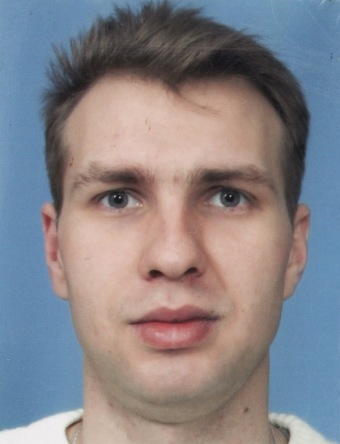 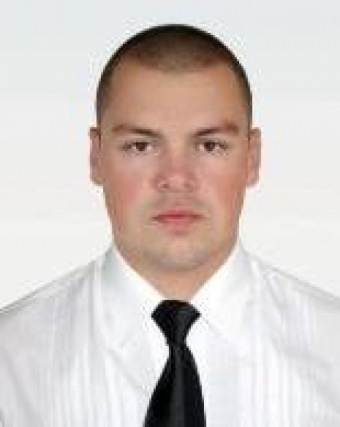 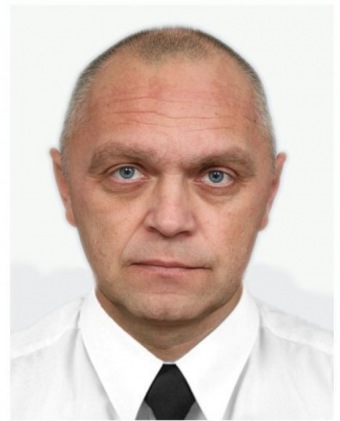 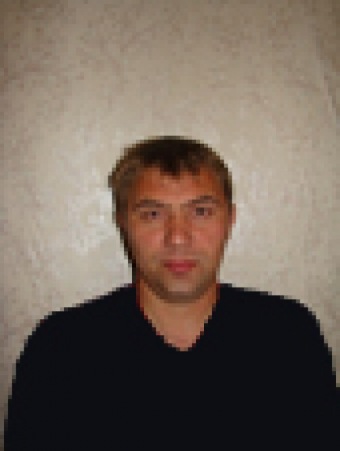 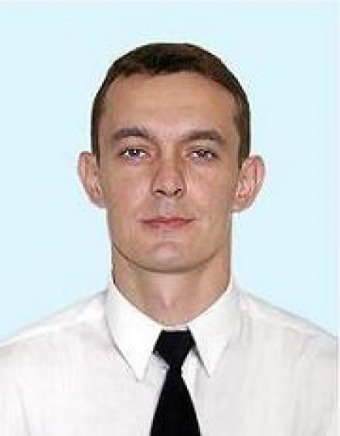 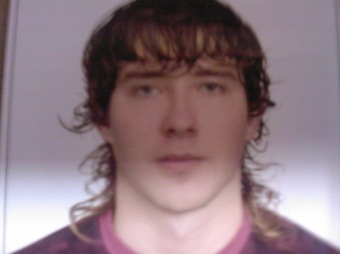 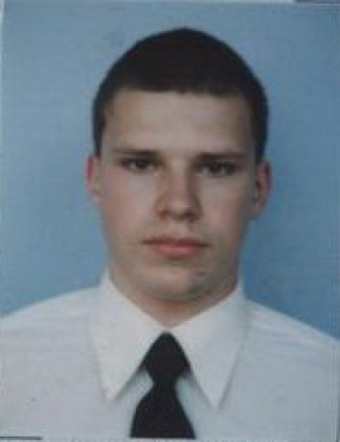 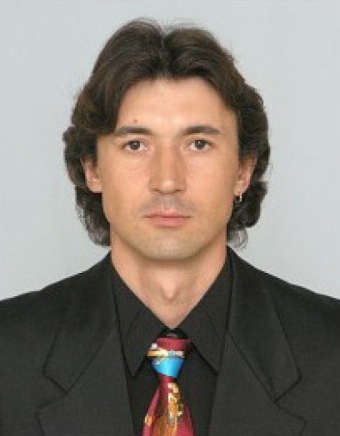 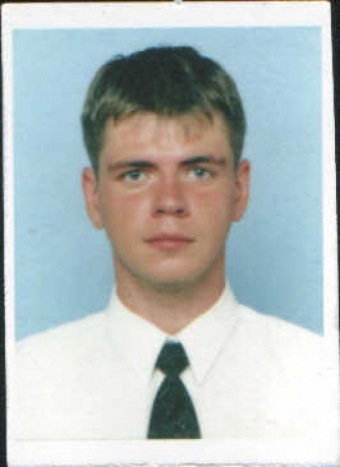 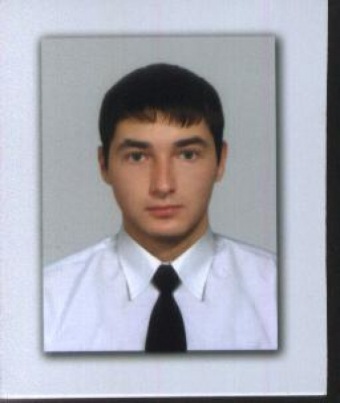 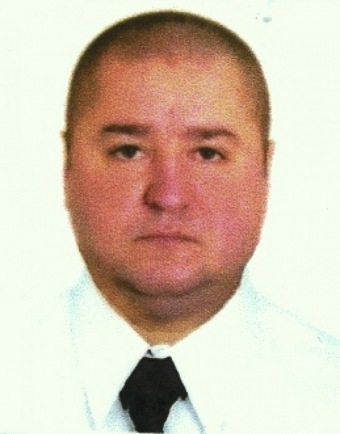 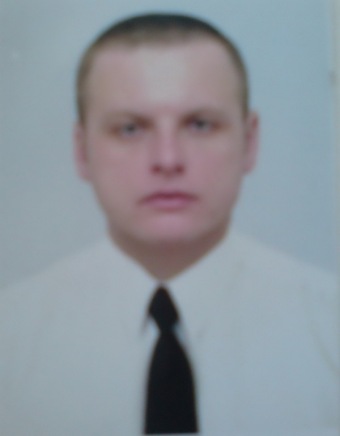 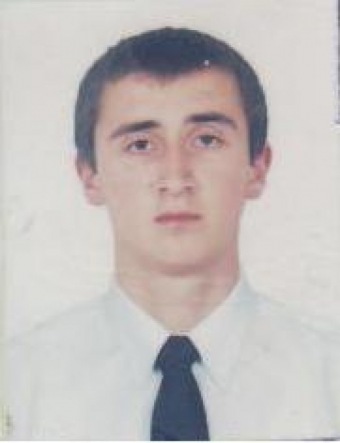 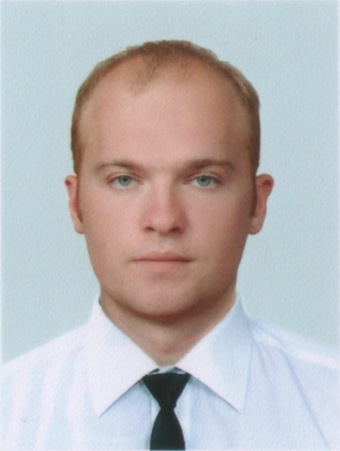 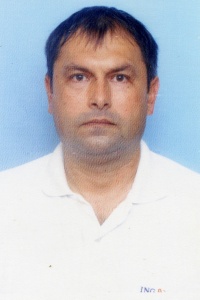 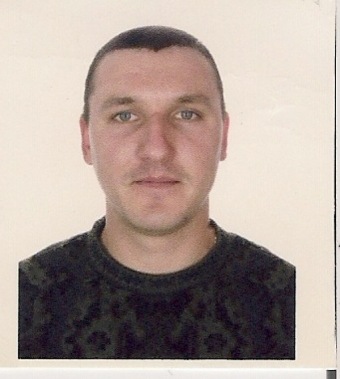 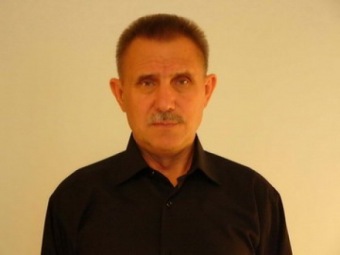 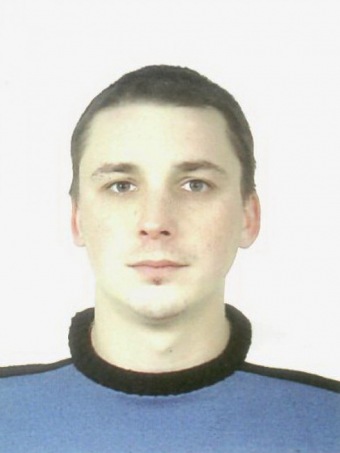 